Publicado en Ciudad de México el 14/06/2024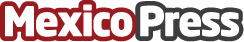 TipTop Pay: El socio de confianza para el crecimiento del comercio electrónico en MéxicoTan solo entre 2022 y 2023 el e-commerce Retail en México alcanzó los 658.3 mil millones de pesos. TipTop Pay establece nuevos estándares de servicio para usuarios en el sector de pasarelas de pago en México. Se espera que en los próximos tres años el comercio electrónico crezca hasta un 33%. Para lograrlo es fundamental que las empresas cuenten con las herramientas necesariasDatos de contacto:Joselyn RíosAccount Manager en Kaleidoscopio Agency56 3439 0368Nota de prensa publicada en: https://www.mexicopress.com.mx/tiptop-pay-el-socio-de-confianza-para-el Categorías: Nacional Finanzas Emprendedores E-Commerce Software Digital http://www.mexicopress.com.mx